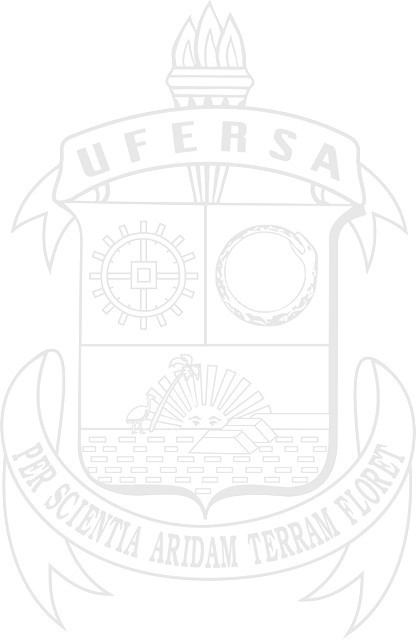 EDITAL PROPPG 03/2023ANEXO I - (PROGRAMAS DE PÓS-GRADUAÇÃO PARTICIPANTES*)*PPGs da UFERSA definidos pela Coordenação de Aperfeiçoamento de Pessoal de Nível Superior (CAPES) como aptos para participarem do Edital PDSE/CAPES nº 44/2022 (Programa de Doutorado Sanduíche no Exterior (PDSE).EDITAL PROPPG 03/2023ANEXO II - (PLANO DE PESQUISA NO EXTERIOR)PERÍODO PRETENDIDO:	aTÍTULO:PALAVRAS-CHAVE (até quatro):Problema de pesquisa delimitado de forma clara e objetiva, determinado por razões de ordem prática ou de ordem intelectual e suscetível de soluçãoObjetivo geral formulado de forma clara e condizente com o problema de pesquisa e coerente com o título do projetoObjetivos específicos definidos de forma clara (com metas e produtos para cada etapa) e que contribuam para o alcance do objetivo geral;Referencial teórico atual e relevante para o tema de pesquisa, apresentando conceitos bem definidos que permitam a análise do problema de pesquisa proposto viabilizando que uma solução seja encontrada, além de apresentar coerência entre a fundamentação teórica e objetivos ou metodologia propostosMetodologia descrevendo de forma consistente e estruturada os passos da pesquisa proposta (fontes de pesquisas viáveis e condizentes com os objetivos propostos, métodos de coleta de dados adequados; abordagem apropriada para analisar os dados coletados etc.), definindo um sistema robusto para tratamento das informações ou dados (análise quantitativa ou qualitativa) e apresentando as limitações da metodologia proposta, assim como as maneiras de superar essas limitações.Metas e ações apresentando coerência entre os prazos propostos para o desenvolvimento da proposta e o período de fomento (incluir cronograma)Originalidade da proposta, que contemple (1) temas ainda não pesquisados (o que permitirá preencher lacunas do conhecimento) ou (2) temas já estudados, com documentação ou técnica drasticamente renovada, com enfoques teórico- metodológicos distintos ou com a contestação de teses anteriormente aceitasRelevância dos resultados esperados, devendo atender a pelo menos um dos itens abaixo:relevância social: a proposta de pesquisa tem o potencial de contribuir para o aprimoramento de políticas públicas, propor soluções para problemas sociais ou favorecer a redução de desigualdades no acesso à saúde, educação e informação;relevância científica: a proposta de pesquisa atende às necessidades da ciência (pode preencher lacunas do conhecimento na área do saber), desenvolve uma nova metodologia ou propõe uma nova teoria;relevância tecnológica: a proposta de pesquisa propõe o desenvolvimento de novas tecnologias e contribui para avanços produtivos e a disseminação de técnicas e conhecimentos; ourelevância econômica: a proposta de pesquisa tem o potencial de gerar emprego e renda, bem como proporcionar o desenvolvimento de atividades empreendedoras.Potencial de multiplicação descrevendo a capacidade de ampliar e disseminar ações decorrentes do seu desenvolvimento que permitam alcançar objetivos de outras linhas de pesquisa no Brasil ou no país anfitrião. Deverá incluir ações a serem desenvolvidas ao final da bolsa, como atividades de extensão universitária ou artigos com transposição didáticaContribuição para a internacionalização da ciência brasileira, descrevendo como a pesquisa proporcionará maior visibilidade internacional à produção científica, tecnológica e cultural brasileiraJustificativa para a escolha da Instituição de Ensino Superior de destino e do coorientador no exteriorEDITAL PROPPG 03/2023ANEXO III - (FORMULÁRIO DE ENCAMINHAMENTO DE CANDIDATURAS)PROGRAMA DE PÓS-GRADUAÇÃO:EDITAL PROPPG 03/2023ANEXO IV - (PLANILHA DE PONTUAÇÃO)OBSERVAÇÃO: Essa planilha deverá ser anexada juntamente à documentação obrigatória para inscrição do solicitante.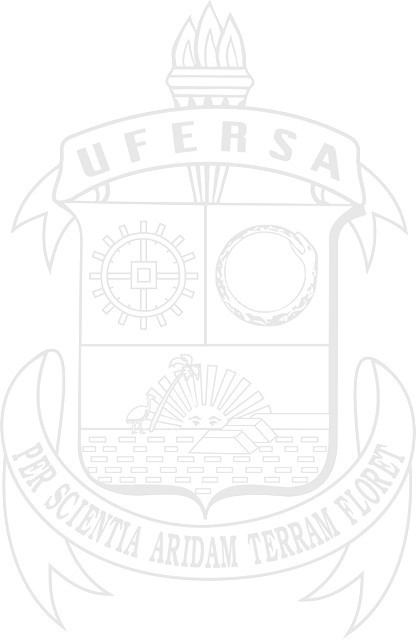 EDITAL PROPPG 03/2023ANEXO V - (INTERPOSIÇÃO DE RECURSO) 	IDENTIFICAÇÃO DO PROPONENTE DO RECURSO	Nome: 	RECURSO	Redação do recurso ...Local, Data.Nome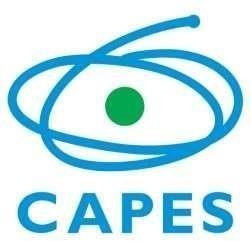 Anexo II (EDITAL Nº 44/2022 PDSE/CAPES)       Requisitos de proficiência em língua estrangeiraO nível mínimo de proficiência exigido pela CAPES foi baseado no nível B2 do Common European Framework of Reference for Languages (Quadro Europeu Comum de Referência para Línguas) ou equivalente. Atingindo este nível de proficiência, o candidato deverá ser capaz de compreender as ideias principais em textos complexos sobre assuntos concretos e abstratos, incluindo discussões técnicas na sua área de especialidade; se comunicar com certo grau de espontaneidade com falantes nativos, sem que haja tensão de parte a parte; e exprimir-se de modo claro e pormenorizado sobre uma grande variedade de temas e explicar um ponto de vista sobre um tema da atualidade, expondo as vantagens e os inconvenientes de várias possibilidades.Os candidatos deverão comprovar, obrigatoriamente, nível mínimo de proficiência no idioma do país de destino igual ou equivalente a B2, de acordo com o apresentado abaixo:Para a língua inglesa:TOEFL IBT (Internet-Based Testing): mínimo de 71 pontos, com validade de dois anos; Será aceito o MyBest scores to TOEFL iBT.TOEFL ITP (Institutional Testing Program): mínimo de 527 pontos, com validade de dois anos;IELTS (International English Language Test): mínimo 6, com validade de dois anos, sendo que cada banda (listening, reading, writing e speaking) deverá ter nota mínima cinco; ouCertificado de Cambridge: nível mínimo B2, sem prazo de validade, sendo aceitos os cerificados FCE (B2) Frist, CAE/C1 Advanced ou CPE/C2 Proficiency.Para a língua francesa:TCF (Test de Connaissance du Français) TP: nível B2, no mínimo, nas provas obrigatórias (resultado global), com validade de dois anos;TCF CAPES: nível B2, com validade de dois anos;DALF (Diplôme Approfondi de Langue Française): mínimo de B2, sem prazo de validade; ouDELF (Diplôme d’Études en Langue Française): mínimo de B2, sem prazo de validade.Para a língua alemã:a.Certificado do Instituto Goethe: mínimo de B2, sem prazo de validade; b.TestDaF (Test Deutsch als Fremdsprache): mínimo de TDN3, sem prazo devalidade;c.OnSET (online-Spracheinstufungstest): mínimo de B2, sem prazo de validade; ou d.DSH (Deutsche Sprachprüfung für den Hochschulzugang): mínimo de DSH1, semprazo de validade.Para a língua espanhola:DELE (Diplomas de Español como Lengua Extranjera), emitido pelo Instituto Cervates: mínimo de B2, sem prazo de validade; ouSIELE (Servicio Internacional de Evaluación de la Lengua Española): mínimo de B2 em todas as provas, validade de 5 (cinco) anos. O candidato deverá realizar o exame completo (Listening comprehension; Reading comprehension; Writing expression and interaction; Oral expression and interaction). Exames parciais não serão aceitos pela CAPES.Para a língua italiana:IIC (Istituto Italiano di Cultura): teste Lato Sensu, mínimo de B2, validade de um ano;CELI (Certificato di Conoscenza della Lingua Italiana): mínimo CELI 3, sem prazo de validade; ouCILS (Certificazione di Italiano come Lingua Straniera): mínimo CILS due B2, sem prazo de validade, será aceito o teste Lato Sensu do Istituto Italiano di Cultura: nível mínimo B2, com validade de um ano.O candidato poderá apresentar teste de proficiência realizado de forma on-line/remota desde que aceitos pela IES de destino e confirmado pelas instituições certificadoras, listadas no item 2, como equivalentes ao teste presencial sem qualquer prejuízo para a qualidade do exame.Para candidatos com destino a países de língua portuguesa, o candidato deverá apresentar, obrigatoriamente, a comprovação de nível mínimo de proficiência em inglês, conforme item 2, subitem I.Os candidatos com destino a países de língua não especificada anteriormente deverão apresentar certificado de proficiência no idioma do país de destino, emitido por instituição oficialmente reconhecida, com nível mínimo B2, ou uma das alternativas relacionadas acima, desde que consteexpressamente na carta do coorientador no exterior a aceitação do certificado pela instituição de destino.O teste de proficiência em língua inglesa descrito no item 2, subitem I poderá ser aceito para qualquer país, desde que conste expressamente na carta do coorientador no exterior a aceitação do certificado pela instituição de destino.Candidatos que comprovarem ter residido em um determinado país por um período superior a 12 meses, e que tenha deixado esse país há no máximo 10 anos, com evidência de certificação de estudos acadêmicos formais (diploma de ensino médio, de escola técnica, de graduação ou de pós-graduação) lá obtido, estão dispensados da apresentação do certificado de proficiência na língua desse país.Será considerado como limite de validade dos testes de proficiência o último dia de inscrição na CAPES para a bolsa peliteada.O comprovante válido de proficiência em língua estrangeira deverá ser apresentado no ato da inscrição na CAPES.Os requisitos de proficiência listados serão exigências da CAPES e não dispensarão o atendimento das exigências da instituição de destino no exterior.A realização do teste de proficiência será de inteira responsabilidade do candidato.PROGRAMA DE PÓS-GRADUAÇÃO*CONCEITO (CAPES)Fitotecnia6Ciência Animal5PRODEMA5Manejo de Solo e Água4CANDIDATOE-mailPeríodo(Mês/Ano)Período(Mês/Ano)Duração(Meses)InícioFimTotal de meses solicitados pelo PPGTotal de meses solicitados pelo PPGTotal de meses solicitados pelo PPGTotal de meses solicitados pelo PPGINFORMAÇÕESNOME:PROGRAMA DE PÓS-GRADUAÇÃO:ORIENTADOR:Grupo 1: Coeficiente de rendimento (CR)Grupo 1: Coeficiente de rendimento (CR)Grupo 1: Coeficiente de rendimento (CR)Grupo 1: Coeficiente de rendimento (CR)FaixasPontuaçãoPontuação estimadaComprovaçãoCR≥9,050,0Histórico escolar8,0≤CR<9,030,0Histórico escolar7,0≤CR<8,010,0Histórico escolarTotal (Grupo 1)Total (Grupo 1)Grupo 2: Publicação em periódicosGrupo 2: Publicação em periódicosGrupo 2: Publicação em periódicosGrupo 2: Publicação em periódicosFIPontuaçãoPontuaçãoestimadaComprovaçãoFI≥3,0 45,0Cópia(1ª página do artigo)2,0≤FI<2,99 35,0Cópia(1ª página do artigo)1,00≤FI<1,99 20,0Cópia(1ª página do artigo)0,01≤FI<1,0 10,0Cópia(1ª página do artigo)Total (Grupo 2)Total (Grupo 2)Grupo 3: Trabalhos em EventosGrupo 3: Trabalhos em EventosGrupo 3: Trabalhos em EventosGrupo 3: Trabalhos em EventosTrabalho em eventosPontuaçãoPontuaçãoestimadaComprovaçãoTrabalho (Evento científico internacional)4,0Cópia do trabalho + capa dos anais do evento.Trabalho (Evento científico nacional)2,0Cópia do trabalho + capa dos anais do evento.Trabalho (Evento científico regional/local)1,0Cópia do trabalho + capa dos anais do evento.Total (Grupo 3)Total (Grupo 3)Grupo 4: Autoria de livro ou de Capítulo de livro técnico na áreaGrupo 4: Autoria de livro ou de Capítulo de livro técnico na áreaGrupo 4: Autoria de livro ou de Capítulo de livro técnico na áreaGrupo 4: Autoria de livro ou de Capítulo de livro técnico na áreaFaixasPontuaçãoPontuaçãoestimadaComprovaçãoLivro completo (com ISBN)10,0Cópia da capa do livro e primeira pág. do referido capitulo e ficha catalográfica.Capítulo de livro (Em que não se enquadre como Organizador/a ou autor/a (com ISBN)4,0Cópia da capa do livro e primeira pág. do referido capitulo e ficha catalográfica.Total (Grupo 4)Total (Grupo 4)GruposPontuação estimadaGrupo 1: Coeficiente de rendimento (CR)Grupo 2: Publicação em periódicosGrupo 3: Trabalhos em EventosGrupo 4: Autoria de livro ou de Capítulo de livro técnico na áreaPONTUAÇÃO TOTAL